附件1：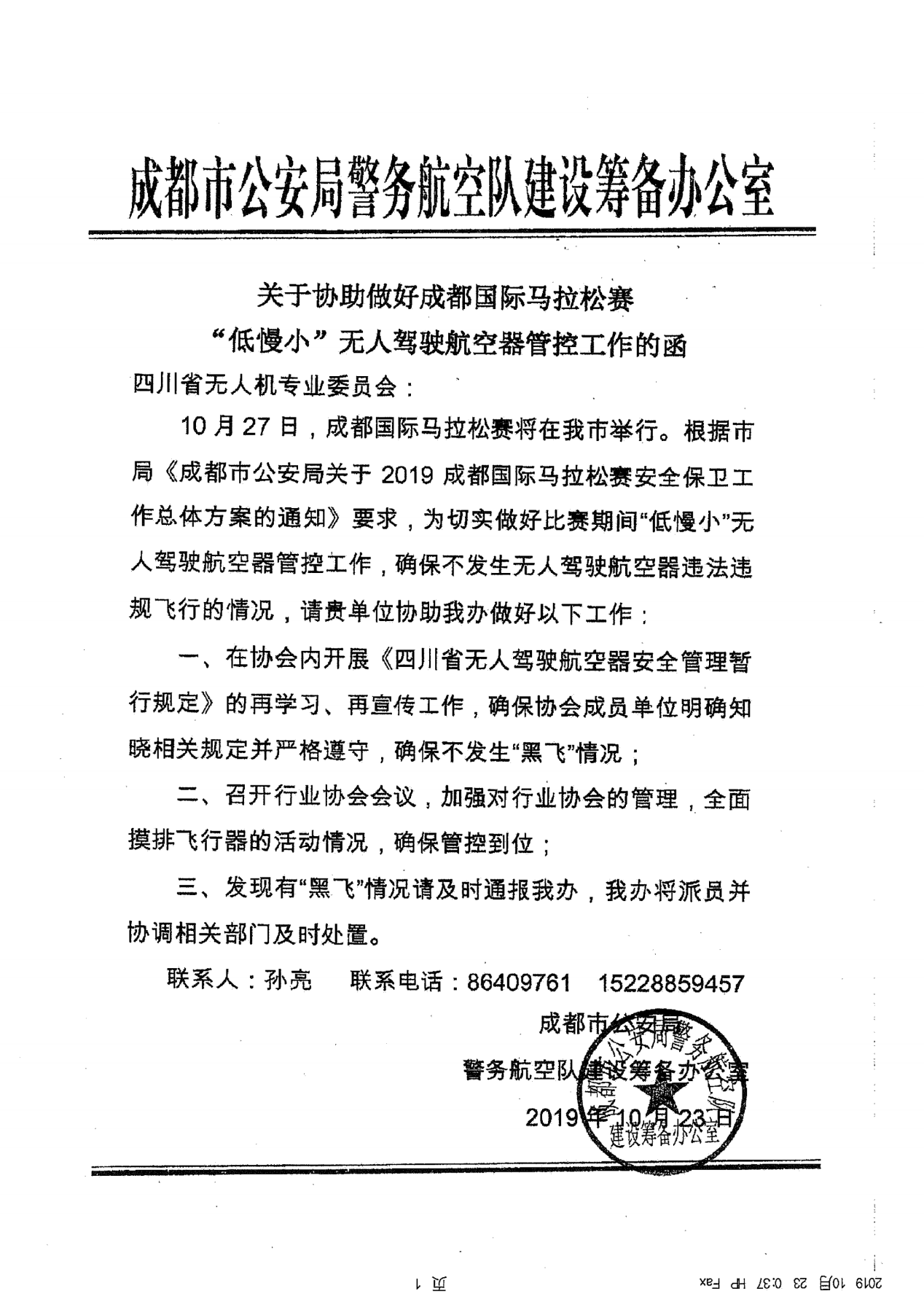 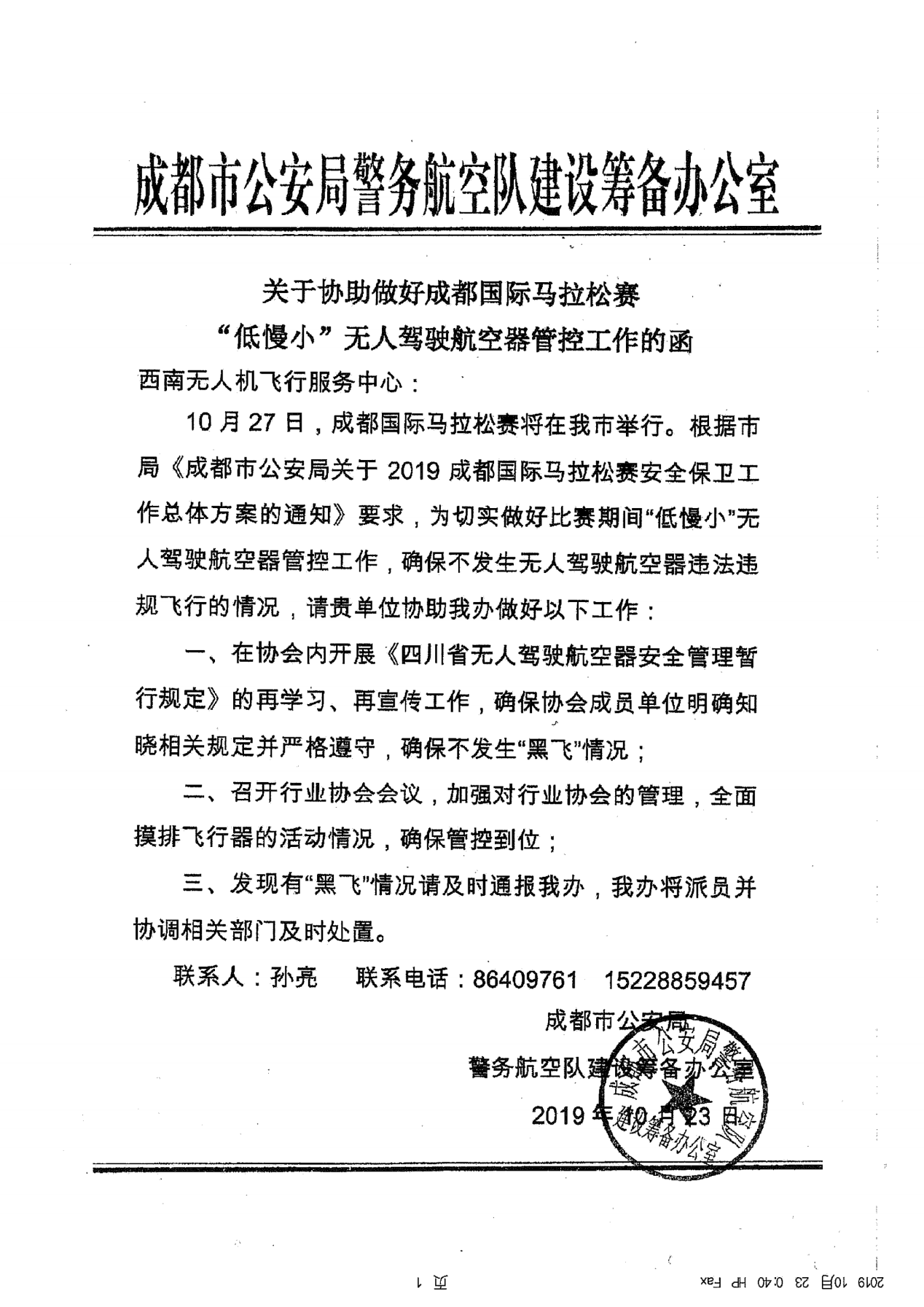 